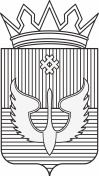 ПОСТАНОВЛЕНИЕАдминистрации Юсьвинского муниципального округаПермского края04.08.2022                                                                                                          № 444О внесении изменений в Переченьмуниципального имущества Юсьвинскогомуниципального округа Пермского краяРассмотрев Протокол № 2 заседания рабочей группы по вопросам оказания имущественной поддержки субъектам малого и среднего предпринимательства в Юсьвинском муниципальном округе Пермского края от 26.07.2022 года, руководствуясь Уставом Юсьвинского муниципального округа Пермского края,администрация Юсьвинского муниципального округа Пермского края ПОСТАНОВЛЯЕТ:Внести изменения в Перечень муниципального имущества Юсьвинского муниципального округа Пермского края, предназначенного дляоказания имущественной поддержки субъектам малого и среднего предпринимательства и организациям, образующим инфраструктуру поддержки субъектов малого и среднего предпринимательства, а также физическим лицам, не являющихся индивидуальными предпринимателями и применяющих специальный налоговый режим «Налог на профессиональный доход», утвержденный постановлением администрации Юсьвинского муниципального округа Пермского края от 30.10.2020 года № 555, изложив его в новой прилагаемой редакции.Настоящее постановление вступает в силу со дня его официального опубликования в газете «Юсьвинские вести» и размещения на официальном сайте муниципального образования Юсьвинский муниципальный округ Пермского края в информационно-телекоммуникационной сети Интернет.3. Контроль за исполнением настоящего постановления оставляю за собой.И.о. главы администрации Юсьвинскогомуниципального округаПермского краяН.Г. НикулинПриложениек постановлению администрации Юсьвинского муниципального округа Пермского края                   от 04.08.2022 №444Переченьмуниципального имущества Юсьвинского  муниципального округа Пермского края, предназначенногодля оказания имущественной поддержки субъектам малого и среднего предпринимательства и организациям,образующим инфраструктуру поддержки субъектов малого и среднего предпринимательства, а также физическим лицам, не являющихся индивидуальными предпринимателями и применяющих специальный налоговый режим «Налог на профессиональный доход»№ п/пНаименование имущества (объекта)Адрес объекта <*>Индивидуальные характеристики (год постройки, площадь, этажность, элементы благоустройства <*>; год выпуска, гос. номер, марка, модель)Стоимость имущества (балансовая/ остаточная),руб.Вид, срок  обременения1234561.Нежилое помещениеп. Пожва,ул. Судомеханическая,4а,пом.2В  кирпичном исполнении, 1993 года постройки, площадью 52,5 кв.м, 1- этажное140936,76/70623,11Аренда2.Нежилое помещениес. Купрос,ул. Советская,5а,пом.2В  деревянном исполнении, 1982 года постройки, площадью 93,1 кв.м, 1- этажное97720,75/0,00Аренда 3.Гараж, назначение нежилоес.Юсьва,ул.Чечулина,18аВ  кирпичном исполнении, 1975 года постройки, площадью 83,5 кв.м, 1- этажное49235,0/40620,04.Земельный участокс.Юсьва,ул. Народная,д.7а Земли населенных пунктов, площадью 467 кв.м, с кадастровым номером 81:05:0000000:812, для строительства магазина 243059,49Аренда с 21.11.2019-20.11.2029 года5.Земельный участокЮсьвинский район, Юсьвинское сельское поселениеЗемли сельскохозяйственного назначения, площадью 195934,0 кв.м, с кадастровым номером 81:05:1580001:867, сельскохозяйственные угодья189526,966.Земельный участокЮсьвинский район, расположенный вдоль северной и южной части д. Обирино, на запад и восток от д. Тарабаево, в 250 метров на юг от д. Терино, на север и юг от д. Сивашер, примерно 800 метров на юго-восток от д. ЖганевоЗемли сельскохозяйственного назначения, площадью 146877,0 кв.м, с кадастровым номером 81:05:1560001:277, для сельскохозяйственного производства149227,037.Земельный участокПермский край, Юсьвинский район, с. КупросЗемли населенных пунктов, площадью 7595 кв. м, кадастровый номер земельного участка 81:05:1150001:1026, хранение и переработка сельскохозяйственной продукции281090,958.Зданиес. Купрос, ул. Советская, д. 5В  кирпичном исполнении, 1702 года постройки, площадью 288,4 кв.м, 2- этажное699673,759.Земельный участокс. Купрос, ул. Советская, д. 5Земли населенных пунктов, площадью 4900 кв. м, кадастровый номер земельного участка 81:05:1150001:1, вид разрешенного использования – дом-интернат504 901,2110.Кирпичное административное зданиеп. Майкор, ул. Ленина, д. 25Здание 1995 года постройки, площадью 840,7 кв. м, 2-этажное2 533 200,0011.Земельный участокп. Майкор, ул. Ленина, д. 25Земли населенных пунктов, площадью 1545 кв. м, кадастровый номер земельного участка 81:05:1420010:51, вид разрешенного использования – под административным зданием761 607,7512.Здание гаража-котельнойп. Майкор, ул. Ленина, д. 27Здание 1996  года постройки, площадью 82,1 кв. м, 1-этажное119 400,0013.Земельный участокп. Майкор, ул. Ленина, д. 27Земли населенных пунктов, площадью 561 кв. м, кадастровый номер земельного участка 81:05:1420010:50, вид разрешенного использования – гараж91 238,8614.Здание сельсоветап. Пожва, ул. Советская, 18В  кирпичном исполнении, 1975 года постройки, площадью 157,7  кв. м, 1- этажное21821,00/0,0Аренда от 01.11.2021 – 30.10.2024 года 15.Земельный участокп. Пожва, ул. Советская, 18Земли населенных пунктов, площадью 729 кв. м, кадастровый номер земельного участка 81:05:1480088:8, вид разрешенного использования – библиотека305 006,01------16.Автобус Пермский край, Юсьвинский район, с. Юсьва, ул. Красноармейская, д. 142011 г. выпуска, марка ПАЗ 32053-70 ,модель,№ двигателя 523400,кузов № Х1М3205СХВ00061571300000,00/0,00Аренда с16.05.2022 года17.АвтобусПермский край, Юсьвинский район, с. Юсьва, ул. Красноармейская, д. 142012 г. выпуска, марка ПАЗ-32053-70, модель, № двигателя 523400 С1004997, кузов № - X1М3205СХС0003593Аренда с16.05.2022 года18.Здание теплой стоянкиПермский край, Юсьвинский район, с.Юсьва, ул. Пионерская, д.43бОдноэтажное здание в каменном и бетонном исполнении,1959 года постройки, площадью 863,0 кв.м., назначение-нежилое, кадастровый номер 81:05:0000000:32713 344 005,50/0,0019.Земельный участокПермский край, с.Юсьва,ул. ПионерскаяЗемли населенных пунктов, общая площадь 8912,0 кв.м., кадастровый номер 81:05:0011043:148, вид разрешенного использования-под объекты транспорта-автомобильного2 327 636,1620.Кирпичное здание гаражаПермский край, Юсьвинский район, с.Юсьва, ул. Пионерская, д.43вОдноэтажное здание в каменном и бетонном исполнении,1989 года постройки, площадью 652,7 кв.м., назначение-нежилое, кадастровый номер 81:05:0000000:3282 752 861,25/0,00